REQUESTS FOR islamic resourcesVol. 5From Archive of Dr Umar AzamManchester, UKjuly 2012This is Muhammed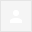 Request to send E-book , This is Muhammed.Jazakallah Khairan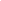 …………………………………………………………………………..(no subject)Jawed Iqbal
Executive Manager
Outside Plant - Planning and Design

P.O.Box 69179 Riyadh 11423
Kingdom of Saudi Arabia
Tel: +966 56 031 3402
Fax: +966 560316144
Mobile:+966 54 200 0219
eMail:j.abdulsatar@mobily.com.sa

  This message (including any attachments) is intended only for the use of the individual or entity to which it is addressed and may contain information that is non-public, proprietary, privileged, confidential, and exempt from disclosure under applicable law or may constitute as attorney work product. If you are not the intended recipient, you are hereby notified that any use, dissemination, distribution, or copying of this communication is strictly prohibited. If you have received this communication in error, notify us immediately by telephone and (i) destroy this message if a facsimile or (ii) delete this message immediately if this is an electronic communication. Thank you.……………………………………………………………………………Request the THIS IS MUHAMMAD صلى الله عليه وسلم e-book and the HAJJ book by Muhammad JavadPlease send the books.thanks………………………………………………………………………………… Assalam o Alaykum
request for the same
regards/
Ma-Assalam…………………………………………………………………………………(no subject)Salamun alaikum, and thank you for the offer. Grateful for your effort. awaiting eagerly.Regards…………………………………………………………………………………..Request for E-bookPlease kindly send the two books to me. Thank you.………………………………………………………………………………REQUESTSALAM.  I WILL LIKE TO PLACE A REQUEST…………………………………………………………………………………e-books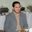 Dear Dr. Umar,Kindly send me the e-books.Jazak Allah…………………………………………………………………………………Fwd: FW: REQUEST THIS IS MUHAMMAD صلى الله عليه وسلم e-book and the HAJJ book by Muhammad Javad, BOTH FREE,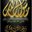 …………………………………………………………………………………….Request for the Islamic BookThanks & Regards,Muhammad ImranAbu Dhabi - UAE, Mobile: +971-0553251919Additional Email Id: muhammadimran711@gmail.comFacebook Id: Muhammad Imran ZahirudeenSkype ID: muhammad_imran711Linked In: http://ae.linkedin.com/pub/muhammad-imran-zahirudeen/8/11b/a09…………………………………………………………………………………E-book request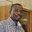 Assalamu Alaikum,  
I write to request for the e-book THIS IS MUHAMMAD صلى الله عليه وسلم and the  HAJJ book by Muhammad Javad.
JazakalLah…………………………………………………………………………….(no subject)Please send me 'this is muhammad'……………………………………………………………………………………from: mohammed ahmed mohammed1312@gmail.comto: softcopyofquran@gmail.com (Yes, this is you.) Learn more
date: Sat, Oct 8, 2011 at 5:44 AMsubject: This is Muhammedmailed-by: gmail.comsigned-by: gmail.comTHIS IS MOHAMMED S.A.W. AND HAJJ BOOKx10/8/11from: Jawed I. AbdulSatar j.abdulsatar@mobily.com.sato: "softcopyofquran@gmail.com" <softcopyofquran@gmail.com>
date: Sat, Oct 8, 2011 at 6:47 AMmailed-by: mobily.com.sasigned-by: mobily.com.saTHIS IS MOHAMMED S.A.W. AND HAJJ BOOKx10/8/11from: mtrafay77 matta943@gmail.comto: softcopyofquran@gmail.com (Yes, this is you.) Learn more
date: Sat, Oct 8, 2011 at 2:01 AMsubject: Request the THIS IS MUHAMMAD صلى الله عليه وسلم e-book and the HAJJ book by Muhammad Javadmailed-by: gmail.comsigned-by: gmail.comTHIS IS MOHAMMED S.A.W. AND HAJJ BOOKx10/8/11from: Mahmood Saeed mahmoodbinsaeed@hotmail.comto: softcopyofquran@gmail.com (Yes, this is you.) Learn more
date: Sat, Oct 8, 2011 at 7:40 AMsubject: RE: Request the THIS IS MUHAMMAD صلى الله عليه وسلم e-book and the HAJJ book by Muhammad Javadmailed-by: hotmail.comfrom: Mahmood Saeed mahmoodbinsaeed@hotmail.comto: softcopyofquran@gmail.com (Yes, this is you.) Learn more
date: Sat, Oct 8, 2011 at 7:40 AMsubject: RE: Request the THIS IS MUHAMMAD صلى الله عليه وسلم e-book and the HAJJ book by Muhammad Javadmailed-by: hotmail.com10/8/11from: M Idrees Husain midreeshusain@yahoo.comreply-to: M Idrees Husain <midreeshusain@yahoo.com>
to: "softcopyofquran@gmail.com" <softcopyofquran@gmail.com>
date: Sat, Oct 8, 2011 at 6:03 PMmailed-by: yahoo.comsigned-by: yahoo.comTHIS IS MOHAMMED S.A.W. AND HAJJ BOOKx10/8/11from: HAMMAWA BUNUYAMINU bunuyaminu70@yahoo.comreply-to: HAMMAWA BUNUYAMINU <bunuyaminu70@yahoo.com>
to: "softcopyofquran@gmail.com" <softcopyofquran@gmail.com>
date: Sat, Oct 8, 2011 at 8:18 PMsubject: Request for E-bookmailed-by: yahoo.comsigned-by: yahoo.comTHIS IS MOHAMMED S.A.W. AND HAJJ BOOKx10/8/11from: M.Turad Shaban mushrad_1@hotmail.comto: softcopyofquran@gmail.com (Yes, this is you.) Learn more
date: Sun, Oct 9, 2011 at 5:25 AMsubject: REQUESTmailed-by: hotmail.comTHIS IS MOHAMMED S.A.W. AND HAJJ BOOKx10/9/11from: Wasim Noor noorwasim@gmail.comto: softcopyofquran@gmail.com (Yes, this is you.) Learn more
date: Sun, Oct 9, 2011 at 5:47 AMsubject: e-booksmailed-by: gmail.comsigned-by: gmail.comTHIS IS MOHAMMED S.A.W. AND HAJJ BOOKx10/9/11from: Abdus Saboor Hashmi ashashmi92@gmail.comto: softcopyofquran@gmail.com (Yes, this is you.) Learn more
date: Sun, Oct 9, 2011 at 6:35 AMsubject: Fwd: FW: REQUEST THIS IS MUHAMMAD صلى الله عليه وسلم e-book and the HAJJ book by Muhammad Javad, BOTH FREE,mailed-by: gmail.comsigned-by: gmail.comTHIS IS MOHAMMED S.A.W. AND HAJJ BOOKx10/9/11from: muhammad ghouse imran muhammad_imran711@yahoo.co.inreply-to: muhammad ghouse imran <muhammad_imran711@yahoo.co.in>
to: "softcopyofquran@gmail.com" <softcopyofquran@gmail.com>
date: Sun, Oct 9, 2011 at 7:11 AMsubject: Request for the Islamic Booksigned-by: yahoo.co.inTHIS IS MOHAMMED S.A.W. AND HAJJ BOOKx10/9/11from: Abdullahi Ahmed Yusuf abteema@gmail.comreply-to: abteema@gmail.com
to: softcopyofquran@gmail.com (Yes, this is you.) Learn more
date: Sun, Oct 9, 2011 at 7:12 AMsubject: E-book requestmailed-by: gmail.comsigned-by: gmail.comTHIS IS MOHAMMED S.A.W. AND HAJJ BOOKx10/9/11from: lawal muhammad lawalmuhammad@yahoo.comto: softcopyofquran@gmail.com (Yes, this is you.) Learn more
date: Sun, Oct 9, 2011 at 12:00 PMmailed-by: yahoo.comTHIS IS MOHAMMED S.A.W. AND HAJJ BOOKx10/9/11from: akram hussain muhammadakram186@yahoo.comreply-to: akram hussain <muhammadakram186@yahoo.com>
to: "softcopyofquran@gmail.com" <softcopyofquran@gmail.com>
date: Sun, Oct 9, 2011 at 4:58 PMsubject: Request for E-Booksmailed-by: yahoo.comsigned-by: yahoo.com Request for E-BooksAssalam-U-Aleikom!                                           Please send me the E-books U have mentioned in Ur mail.Wassalam Akram…………………………………………………………………………………………………………..REQUEST OF MUHHAMED(S.A.W) AND HAJJ BOOK……………………………………………………………………………………………………………..Request ebooksAssalaamualaikum vrb.,

Please send ebooks - This is Mohammed and Hajj.

Thanks.
Hameed
------------……………………………………………………………………………………………………..(no subject)السلام عليكم
I would like to get both the books.Jazakhallahu Khairan.
Shahana Shams……………………………………………………………………………………………………………..e-book and the HAJJ book required!Dear Dr. Sahab,Assalamo-alaikum,Please send me a copy of e-book and the HAJJ book asap.Shukriya,Khuda hafiz,Nizam Akhtar Beg.......................................................................................................................................................Free ebookJazakallah

Dr Sameer Kauchali
Cape Town...........................................................................................................................................E Book…………………………………………………………………………………………………………….Please send.RegardsShoaib ArshadSenior Manager MaintenanceTapal Energy (Pvt.) Limited Tel :        +92-21-35205393 - Ext: 207Cell:        +92-300-8201042Fax:         92-21-35205393       - Ext: 301,302Email:      shoaib@tapalenergy.com.pkAdd:       F-25, Block – 5,                Kehkashan CliftonKarachi, Pakistan…………………………………………………………………………………………………………Request for softcopyPlease send the copy of THIS IS MUHAMMAD and THE HAJJ..Thank You…………………………………………………………………………………………………………E-Book on Hajj and Muhammad SWAWThanksEngr Iqbal Ahmed Khan 
Karachi-Pakistan
e-Mail: iqbal@contactpakistan.com 
Cell# +92-321-701-4929……………………………………………………………………………………………………………….Re: Request the THIS IS MUHAMMAD صلى الله عليه وسلم e-book and the HAJJ book by Muhammad Javad, BOTH FREE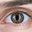 2011/10/11 UMAR AZAM <islamicwork@googlemail.com>Assalamu Alaikum,  To request the THIS IS MUHAMMAD صلى الله عليه وسلم  e-book and the HAJJ book by Muhammad Javad, BOTH FREE, put in a request [please do not use a work e-mail address because delivery will fail - maximum kb allowed will be exceeded] to me at:softcopyofquran@gmail.comand I will send you these, and other resources, absolutely free, within 24 hours Insha'Allah.  Dr Umar AzamManchester, UKWWW.DR-UMAR-AZAM.COM.............................................................................................................................................................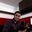 Assalaamualaikum,

I would be glad to receive a soft copy.


Thanks,
Feroz......................................................................................................................................................................................................975